RIVANNA RIVER STEWARD REPORTRiver Steward Name(s): Dan Triman   Date: 05-02-15Starting Location and Time:  Palmyra 10:15 AM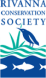 Ending Location and Time: Columbia 4:45 PM Weather: Overcast    Recent Precipitation: Some rain recentlyWater Flow: Moderate   Water Color: Brownish / Murky    Water Odor: NoneWater Temp. : 16 deg C            Air Temp. : 70 deg FDO: 6 ppm       PH: 8.0   Turbidity: 40 JTUUSGS Water Gauge Reading: Earlysville 2.2 ft, Palmyra 4.1 ft Physical Location Characteristics: Sand bank River right near Fork UnionSpecific Location Testing Performed: 37°48'5.23"N 78°13'50.32"WLand Use:Wildlife Sightings and Plant Life:People Interactions:Litter and Pollution:Overall Summary: Actions Needed – level of priority (1 highest/5 lowest) 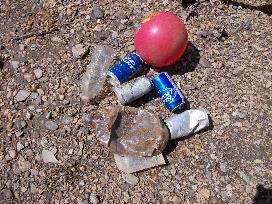 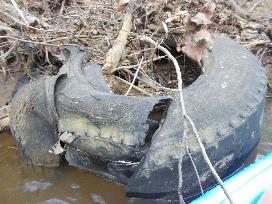 Figure 1: One of the tires spotted in the River                               Figure 2: Some of the trash collected on one of the beaches 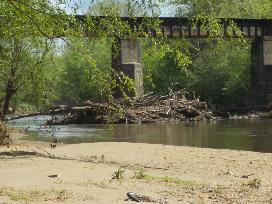 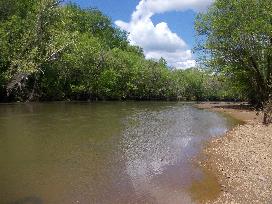 Figure 3: View of the Rivanna looking upstream                            Figure 4: Large amount of debris piled below bridge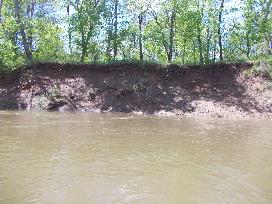 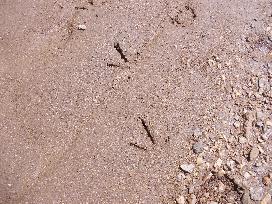 Figure 5: Bird tracks in the sand                                                        Figure 6: Example of one of the eroded river banks 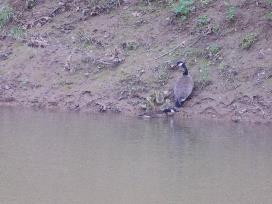 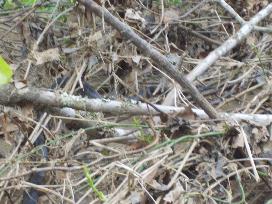 Figure 7: Black water snake hiding amongst the branches          Figure 8: Adult and baby geese along the river bank                          (lower left of the photo)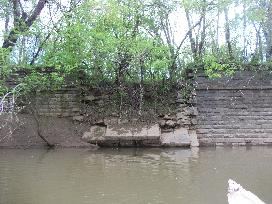 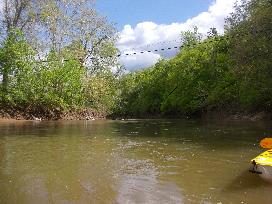 Figure 9: Power line down in water just after VA-6 bridge          Figure 10: Remains of old bridge near Columbia 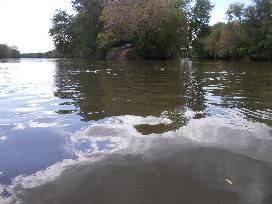 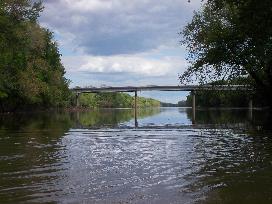 Figure 11: View of James River where it meets the Rivanna        Figure 12: Confluence of the James and Rivanna Rivers Mostly farmland and wooded areas with only a few scattered residential areas along the way. Today we saw an otter, turtles, Cormorants, numerous smaller birds, Hawks, Crows, Geese and babies, Ducks and babies, Fish jumping out of the water, butterflies, and 2 black water snakes. Lots of trees and plants growing along the banks, with a good deal of downed trees in the water. During the entire 16 mile paddle we only saw a couple of people fishing as we got within the last ¼ mile of the trip in Columbia.   We managed to pick up about 1/2 bag worth of trash from the river. It was mostly bottles and cans, with a few larger items like balls and foam pieces. About 10 tires were spotted in or along the banks of the River.  This was a great paddle trip overall. There wasn’t much litter on this stretch, but there was significant erosion on the banks with lots of trees down. Saw a good amount of wildlife as well as tracks in the sand from other animals. Not many people seen during the trip. Power line wire is down and in the water just past the VA-6 Bridge. 2 – Remove power line from the water; 4 – Remove tires from River. 